Publicado en Madrid el 17/12/2018 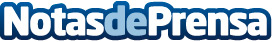 Fercasy aporta las diferencias entre perder peso y perder volumenEn la sociedad actual se identifica una figura delgada o esbelta para presumir de un buen tipo. Sin embargo, a la hora de adelgazar, es importante entender la diferencia entre la pérdida de peso y la pérdida de volumen corporal, un significativo concepto que la mayoría de la gente desconoce. La Dra. Fercasy, directora médica de la clínica que lleva su nombre, explica las diferencias entre la báscula y la talla, a la vez que presenta un tratamiento especializado en la pérdida de volumen corporalDatos de contacto:Fercasy687 28 82 18Nota de prensa publicada en: https://www.notasdeprensa.es/fercasy-aporta-las-diferencias-entre-perder Categorias: Medicina Nutrición Madrid Emprendedores Medicina alternativa http://www.notasdeprensa.es